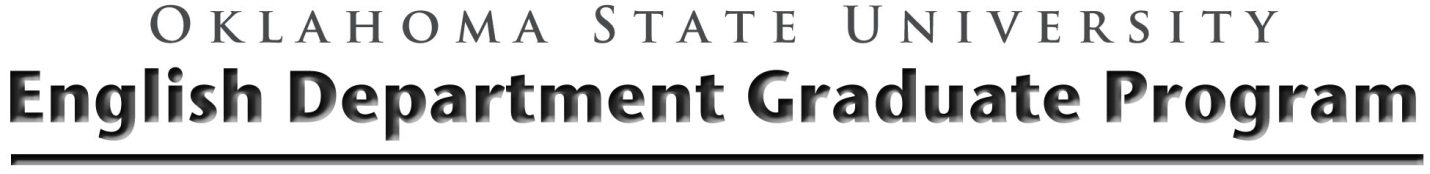 Alternate Method of Demonstrating Language Proficiency FormAcquired through ResidencyThis form must be submitted to the Graduate Office.  It will then act as a petition to be ruled upon by the Graduate Studies Committee. NameDegree ProgramI am requesting Reading Knowledge or Mastery (circle one) credit in the following language:  _________________. I have acquired proficiency as the result of residence or study in ____________________My proficiency has been demonstrated by the following means (attach any memos, certificates, or other documentation):Advisory Committee Signatures____________________________________________________________________________________________________________________________________________________________